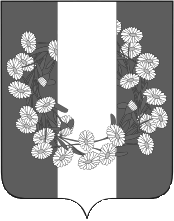 АДМИНИСТРАЦИЯ БУРАКОВСКОГО СЕЛЬСКОГО ПОСЕЛЕНИЯ КОРЕНОВСКОГО РАЙОНАПОСТАНОВЛЕНИЕ/проектот 00.00.2023                                                                                                                        № 00х.БураковскийО признании утратившими силу постановлений администрации Бураковского сельского поселения Кореновского районаС целью приведения нормативных актов администрации Бураковского сельского поселения Кореновского района в соответствие с действующим законодательством, администрация Бураковского сельского поселения Кореновского района, п о с т а н о в л я е т:1. Признать утратившими силу постановления администрации Бураковского сельского поселения Кореновского района:от 15 декабря 2017 года № 143 «Об утверждении Положения о порядке представления гражданами, претендующими на замещение должностей муниципальной службы, и муниципальными служащими администрации Бураковского сельского поселения Кореновского района сведений о доходах, об имуществе и обязательствах имущественного характера».2. Общему отделу администрации Бураковского сельского поселения Кореновского района (Абрамкина) обнародовать настоящее постановление в установленных местах и разместить его на официальном сайте органов местного самоуправления Бураковского сельского поселения Кореновского района в сети «Интернет».3. Постановление вступает в силу после его официального обнародования.Глава Бураковского сельского поселения   Кореновского района                                                                       Л.И. Орлецкая